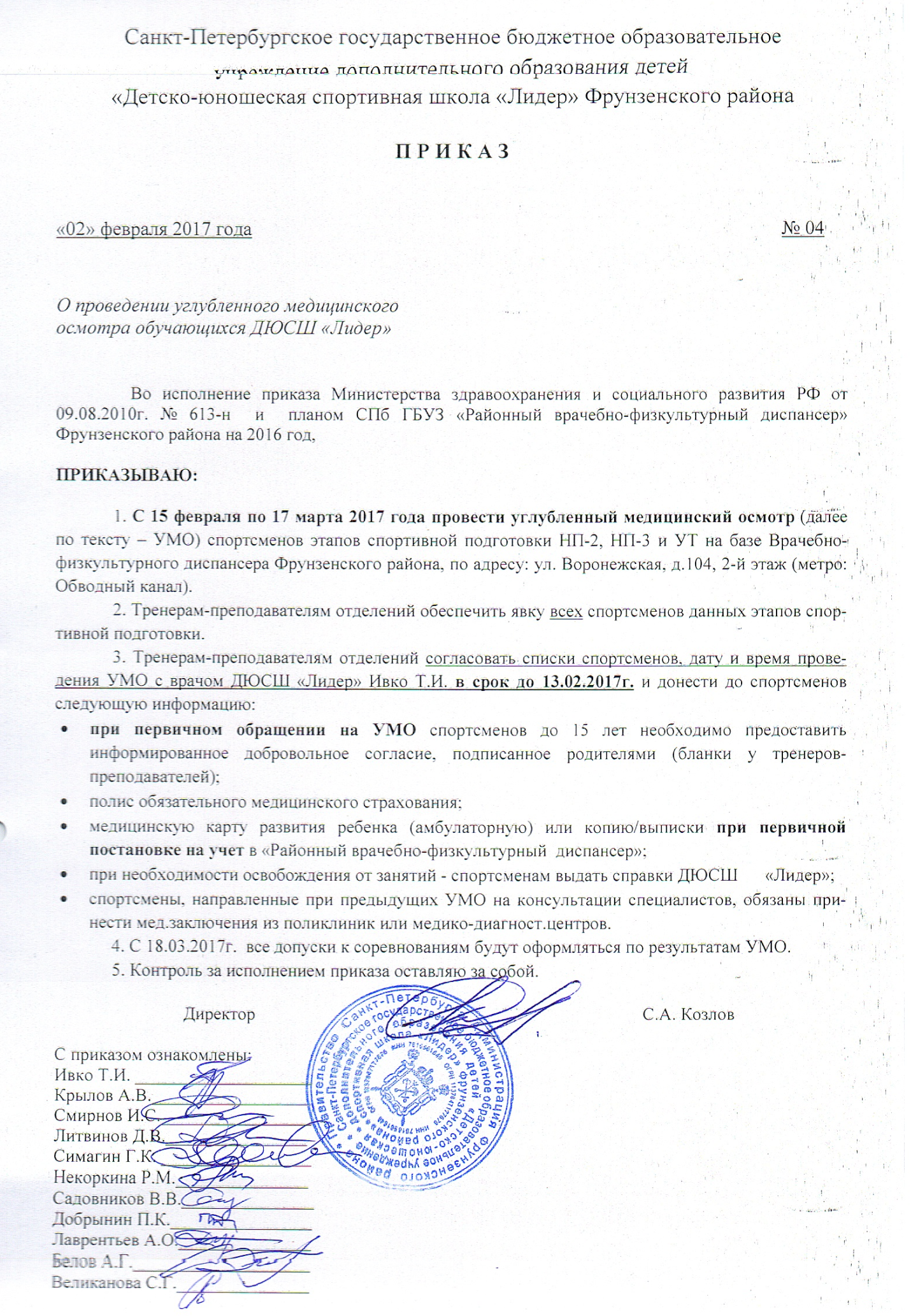 Приложение № 1 к приказу от 02.02.2017 г. № 04 ГРАФИК проведения УМО спортсменов этапов подготовки НП-2, НП-3 и УТс 15 февраля по 17 марта 2017 года15.02.2017Среда13.30-17.3006.03.2017Понедельник13.30-17.3016.02.2017 Четверг13.30-17.3007.03.2017Вторник   9.30-14.0017.02.2017Пятница9.30-14.0008.03.2017Среда13.30-17.3020.01.2017Понедельник13.30-17.3009.03.2017Четверг13.30-17.3021.02.2017Вторник9.30-14.0010.03.2017Пятница9.30-14.0022.02.2017Среда13.30-17.3013.03.2017Понедельник13.30-17.3023.02.2017Четверг13.30-17.3014.03.2017Вторник9.30-14.0024.02.2017Пятница9.30-14.0015.03.2017Среда  13.30-17.3027.02.2017Понедельник13.30-17.3016.03.2017Четверг13.30-17.3028.02.2017Вторник9.30-14.0017.03.2017Пятница9.30-14.0001.03.2017Среда13.30-17.3002.03.2017Четверг13.30-17.3003.03.2017Пятница9.30-14.00